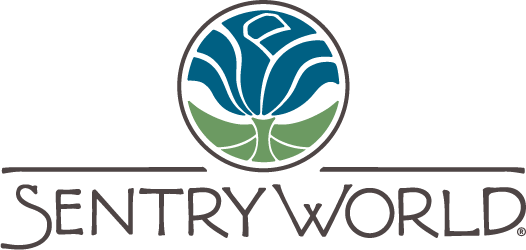 2022 FALL EVENING TENNIS LEAGUES SIGN-UP SHEET Name: _____________________________		Email: _____________________________Address: _____________________________		City: ______________________________Phone number: ______________________		State: ______ Zip: __________NTRP rating (if known): ________Please place an X on each league and timeslot you would like to play.Please indicate any requested byes: ____________________________________________Season informationLeagues begin the week of Sept 26Fees can be paid on the first day of play in full or paid weekly.Play two out of three sets if possible, within your 90-minute timeframe.Tiebreak should be played at six games all if necessary, to conclude each set.Players may play with their designated partner for the 90-minute session, or by mutual consent they may switch partners after each set.If you’re unable to play, please call someone whose name is on the alternate/sub list for your league. Also call SentryWorld’s Pro Shop with your change in personnel for that date.League fees Applicable court fees apply to all players who play in tennis leagues.Please bring this form to SentryWorld to ensure your spot in a league. Deadline is FRIDAY. SEPT. 23, 2022 AT 4PM**SentryWorld Staff Only**
Paid Weekly ____ Paid in Full____     Amount________	Authorized Staff Signature_________________________Monday Co-Ed Mixed Doubles (All Levels): (Sept 12th – Dec. 12th) _____5:30p.m. - 7:00p.m. & 7:00p.m. – 8:30p.m. ____Tuesday Women’s Doubles (3.5-4.0): (Sept 13th – Dec. 13th)_____5:30p.m. - 7:00p.m. & 7:00p.m. – 8:30p.m. ____    Thursday Men’s Doubles (3.5-4.0): (Sept 13th – Dec. 13th)_____5:30p.m. - 7:00p.m. & 7:00p.m. – 8:30p.m. ____   